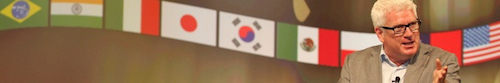 “Do what the competition is not willing to do.”NOTE: This is too long to be used as an intro for Vince’s speeches. This 320 word ‘bio’ is written for program speaker descriptions and event brochures.Vince Poscente, Motivational Keynote SpeakerVince Poscente, one of the most in-demand speakers today, is an expert on resiliency—the ability to overcome setbacks and breakthrough even stronger than ever before. His client list includes top organizations with one thing in common: they understand that success is not just about reaching your goals and getting what you want. There also has to be an intent to handle setbacks and overcome obstacles and end of smarter, stronger and more focused than ever before, Vince knows first-hand the power that attitude, determination and innovation play in your future success--especially when life doesn’t go as planned. Vince has keynotes designed specifically for audiences in sales, leadership, safety, franchises, association and corporate settings. He leverages his ‘recreational skier to Olympian in four-years’ story, Team Captain of Himalayan expeditions and insights as founder of a handful of companies. Audiences experience the way to bounce back and find another path out of chaos - another solution - another way to achieve extraordinary outcomes. Vince is a New York Times bestselling author. Hall of Fame Speaker in the USA and Canada. Award winning business owner. Expert with the neuroscience of performance.So, what are your teams’ obstacles? The economy? Competition? Negative attitudes? Lower productivity? Vince will help you supersede challenging barriers. Vince is the #1 go-to guy for taking a team and teaching them how to lead better. Produce more. Sell more. And move past the obstacles and into a mental space that creates the kind of success you and your team want and deserve.This is NOT Vince just telling his story. Because everybody has a story. This is about Vince sharing strategies and solutions that will definitely change how your team handles crises.  Problems. Competition. And change. Without understanding resiliency and the absolute importance it plays on everything and everyone—your team will not have the skills they need to overcome the things that will inevitably stand in their way.Vince rates as MPI’s Top Ten Motivational Speakers in North America, and Meetings & Conventions’ "Meeting Planners' Favorite Speaker." He delivers a message that will last for years in the minds and hearts of your conference attendees.